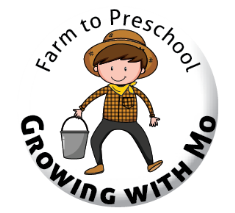 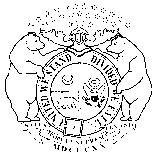 Center or Home Provider NameCenter or Home Provider NameCenter or Home Provider NameCenter or Home Provider NameCenter or Home Provider NameReport Due Date10/15/17Report Due Date10/15/17Months Covered by ReportJune, July, Aug., Sept. 2017Months Covered by ReportJune, July, Aug., Sept. 2017Months Covered by ReportJune, July, Aug., Sept. 2017Check which fresh fruits and vegetables you used during these months, then the appropriate column for each.Check which fresh fruits and vegetables you used during these months, then the appropriate column for each.Check which fresh fruits and vegetables you used during these months, then the appropriate column for each.Check which fresh fruits and vegetables you used during these months, then the appropriate column for each.Check which fresh fruits and vegetables you used during these months, then the appropriate column for each.Check which fresh fruits and vegetables you used during these months, then the appropriate column for each.Check which fresh fruits and vegetables you used during these months, then the appropriate column for each.Check which fresh fruits and vegetables you used during these months, then the appropriate column for each.Check which fresh fruits and vegetables you used during these months, then the appropriate column for each.Check which fresh fruits and vegetables you used during these months, then the appropriate column for each.Fruit or VegetableLocally GrownLocally GrownGrown in yourgardenHow did you use the fruit or vegetable? How did you use the fruit or vegetable? How did you use the fruit or vegetable? How did you use the fruit or vegetable? How did you use the fruit or vegetable? Fruit or VegetableSomeNoneGrown in yourgardenMealSnacksSnacksTaste testingClass activityapplesasparagusbeetsblueberriesbroccolicabbagecantaloupecarrotscauliflowercorncucumbersgrapesgreen beanskalelettuceokraonionspeaspeachespearsplumspepperspotatoespumpkinradishesspinachsummer squashsweet potatoesstrawberriestomatoeswatermelonwinter squashother -other -otherDescribe the farm to preschool project activities you have done.  Use extra paper if needed.Community partnerships: List any organizations or persons who have helped with your farm to preschool project.Classroom learning experiences: report on curriculum lessons used or created; taste testing; cooking with children; any other learning activitiesField trips taken: List where you went; number of children; what you did (Use extra page if needed)Field trip location:                                                                                                               Date of trip:      Number of children on trip:      More fruits and vegetables in meals and snacks: Describe how you have increased the fruits and vegetables you offer children in your meals and snacks.Have you bought fruits or vegetables directly from a farmer or farmers market or during this grant?  ____Yes     ____NoGardening: Describe any food growing activities, outdoors or indoors. Have you used any fruits or vegetables from your garden in child care meals?  ____Yes     ____NoFamily engagement: List handouts or other information given to families, and any ways that families were involved in farm to preschool activities. 